GRACE CHRISTIAN ACADEMY MINISTRY ASSOCIATIONGrace Christian Academy is an independent non-denominational private Christian School offering classes K3 through 12th grade.It is the intention of Grace Christian Academy to create and maintain an association with three local and independent congregations for prayer, counsel, arbitration, and an umbrella of protection not commonly afforded to independent private schools.  This is an informal relationship that does not imply any legal authority or financial obligation.  Ecclesiastes 4:12, Though one may be overpowered, two can defend themselves.  A cord of three strands is not quickly broken.MISSION STATEMENTIn partnership with Christian parents, Grace Christian Academy provides a quality education for K3-12th grade students. This is accomplished from a Christian world view, with a spirit of excellence, and a solid commitment to Biblical standards of behavior.STATEMENT OF FAITHI.	We believe the Bible, both Old and New Testaments, to be the inspired word of God; inerrant and authoritative in the original writings; the final point of reference and authority in all matters of Christian faith and life: God's Holy Word being the objective creedal standard which judges either sin or fruitfulness.  (2 Tim. 3:16-17; 2 Pet. 1:20-21)II.	We believe in one God, Creator of all things, eternally existing in three co-equal persons: Father, Son, and Holy Spirit.  That they created the earth in six literal days and rested on the seventh.  (Deut. 6:4; Heb. 1:3; II Cor. 13:14) III.	We believe the Father is sovereign and immutable in all His ways, sending His Son to accomplish His will on earth as it is in Heaven.  We, therefore, acknowledge our dependence upon God as a school, a community and a country.  (Deut. 4:39; I Chron. 29:12; Ps. 29:10; Ps. 33:12)IV.	We believe Jesus Christ is fully God and fully man and recognize His virgin birth, sinless life, sacrificial death, bodily resurrection and ascension, and reign at His Father's right hand in glory.  (Isa. 9:6-7; Dan. 7:14; Matt. 28:18, Jn. 1:1-2; Col. 2:9; Heb. 1:3; Heb. 12:2)V.	We believe in the ministry and power of the Holy Spirit as He convicts, regenerates, seals, indwells, guides, and instructs individual Christians: empowering the Church to reveal the glory of her divine husband, Jesus Christ.  (Jn. 14:15-17; Jn. 16:7-15; Rom. 8:11; 2 Cor. 1:22, Tit. 3:5; 1 Pet. 1:12)VI.	We believe in the necessity of salvation for sinful man, by grace, through faith in Jesus Christ, His shed blood and atoning death upon the cross; the only means to the forgiveness of sin and eternal redemption.  This grace engenders love, and out of this love grows a desire to serve both God and our neighbor.  (Acts 4:12; Rom. 3:21-26; Rom. 5:8-10; Eph. 2:4-10)VII.	We believe that it is of the utmost importance to give our Lord Jesus the pre-eminence in all things, as Prophet, Priest and King, in view of His having been given, by His Father, all power and authority in heaven and on earth.  (Heb. 1:1-2; Heb. 6:19-20; Col. 1:12-20; Ps. 29:2; Jn. 4:23-24; Phil. 4:4)VIII.	On earth, we are as it were, ambassadors for Jesus.  Our command is to re-establish a testimony for God and His law in this nation and to equip our children to do likewise.  We, therefore, believe it is our duty to teach them to keep covenant (maintain fidelity in their allegiance) with God, as our forefathers did.  We unapologetically believe in a patriotism that promotes devotion to God and country.  (Dan. 2:20-21; Dan. 5:21; Acts 5:17-29; Rom. 13:1-7; Tit. 3:1-7)Approved by Grace Christian Academy, 11/2016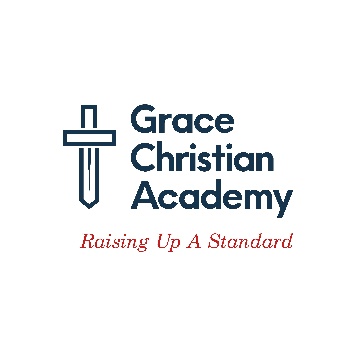 GRACE CHRISTIAN ACADEMY8420 West Beloit RoadWest Allis, WI  53227414-327-4200www.gcaschool.orgGRACE CHRISTIAN ACADEMY8420 West Beloit RoadWest Allis, WI  53227414-327-4200www.gcaschool.orgFor Office Use OnlyReceived date:Position applied for:APPLICATION FOR CERTIFIED PERSONNEL / FACULTYAPPLICATION FOR CERTIFIED PERSONNEL / FACULTYAPPLICATION FOR CERTIFIED PERSONNEL / FACULTYPERSONAL INFORMATIONDate of Application:Date of Application:Last Name:First Name:First Name:Street Address:Street Address:Street Address:City, State, Zip:City, State, Zip:City, State, Zip:Home Telephone:Cell Phone:Cell Phone:Email Address:Email Address:Email Address:Social Security #:Drivers License #:Drivers License #:Military Status:Years of Military Service:Years of Military Service:Date of Birth:Position Applying For:Position Applying For:Please attach a copy of your updated resume, which includes your college degree and transcripts.Please attach a copy of your updated resume, which includes your college degree and transcripts.Please attach a copy of your updated resume, which includes your college degree and transcripts.Please respond to the following prompts.SPIRITUAL LIFEDescribe specifically how you came to know Jesus Christ.Describe your regular methods of personal spiritual growth.List and describe the three most significant spiritual influences in your life.List the history of your church involvement to the present (include memberships, current attendance/participation).Describe any formal Bible/Theology training or informal (church/home) Bible training you have had.PERSONAL VIEWSDescribe what your view of Christian education is and your commitment to it.How would you define a Biblical worldview?Briefly describe your views on the Creation/Evolution issue.Do you hold any “denominational” beliefs or participate in any personal spiritual practices that might not be shared with segments of our broad Protestant, Evangelical school community?FUTUREWhat motivates you to work in a Christian school?If you were to become employed by Grace Christian Academy, what would you expect from your supervisors and colleagues?√Please indicate your agreement with the following statements by placing a check mark in the left column.I have read and agree with the attached “Grace Christian Academy Statement of Faith.”  I understand that prior to employment contract finalization, I will be asked to consent to a background check, at the school’s expense. If hired, I will labor to do all I can to bring honor and glory to the Lord Jesus Christ and to promote the philosophy and purpose of Grace Christian Academy.I give permission for Grace Christian Academy to contact my former employers.I give permission for Grace Christian Academy to contact my listed references.I certify that to the best of my knowledge all of the information I have provided is accurate, and that withholding or falsifying information on this application is grounds for immediate dismissal.If hired, I will sign a moral integrity statement.Signature:Date:Send completed application, resume, references page, and a copy of your college/post graduate transcripts to:Attn: AdministratorGrace Christian Academy8420 West Beloit RoadWest Allis, WI  53227office@gcaschool.orgREFERENCESREFERENCES1) Pastoral/Spiritual        Pastor of the church you are now attending1) Pastoral/Spiritual        Pastor of the church you are now attendingPastor’s Name:Email Address:Church Name:Telephone #:Street Address:Street Address:City, State, Zip:City, State, Zip:2) Professional         Someone who has supervised your work2) Professional         Someone who has supervised your workName:Email Address:Relationship to you:Telephone #:Street Address:Street Address:City, State, Zip:City, State, Zip:4) Friend         A non-relative who has known you for a number of years4) Friend         A non-relative who has known you for a number of yearsName:Email Address:Home Telephone #:Cell or Work Telephone #:Street Address:Street Address:City, State, Zip:City, State, Zip:4) Another person/individual of your choice4) Another person/individual of your choiceName:Email Address:Relationship to you:Telephone #:Street Address:Street Address:City, State, Zip:City, State, Zip: